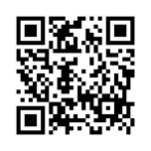 WEB上でもお申込みいただけます。　https://forms.gle/x2GQBv7M7fjamnqL9　　→　　　　　■KOUBA基本情報 (KOUBAへの連絡は基本的にE-mailでご連絡致します。E-mailアドレスがないKOUBAは、FAXにてご連絡します。)■第10回募集要項をお読みいただき、開催内容及び参加条件等に同意いただける方のみご参加ください。同意する　　　　　　　　・　　　　　　　同意しない■「燕三条 工場の祭典（仮）」への参加動機、期待することがあればご記入ください。(会社PR、従業員教育等何でも結構です)WEB上でもお申込みいただけます。　https://forms.gle/x2GQBv7M7fjamnqL9→　　　　　■KOUBA基本情報 (個人情報につきましては、責任を持って管理させていただきます。)■第10回募集要項をお読みいただき、開催内容及び参加条件等に同意いただける方のみご参加ください。同意する　　　　　　　　・　　　　　　　同意しない■「燕三条 工場の祭典（仮）」への参加動機、期待することがあればご記入ください。(会社PR、従業員教育等何でも結構です)ふりがな事業所・団体名代表者氏名（役職名）担当者氏名（役職名）住所各種文書送付先住所見学先※上記住所と異なる場合のみご記入ください※上記住所と異なる場合のみご記入ください※上記住所と異なる場合のみご記入ください電話番号FAX番号担当者E-mail会社HP URL会社 従業員数参加種別工場　・　耕場　・　購場参加予定日程（現時点）□10/7(金)  　　　　 □10/8(土)  　　　　 □10/9(日)□10/7(金)  　　　　 □10/8(土)  　　　　 □10/9(日)□10/7(金)  　　　　 □10/8(土)  　　　　 □10/9(日)ふりがな事業所・団体名ゆうげんがいしゃ すとか有限会社 ストカゆうげんがいしゃ すとか有限会社 ストカゆうげんがいしゃ すとか有限会社 ストカ代表者氏名（役職名）斎藤 智幸（代表取締役社長）担当者氏名（役職名）斎藤 和也（次長）住所各種文書送付先〒959-1108 新潟県三条市北潟甲28-3〒959-1108 新潟県三条市北潟甲28-3〒959-1108 新潟県三条市北潟甲28-3住所見学先※上記住所と異なる場合のみご記入ください　同上※上記住所と異なる場合のみご記入ください　同上※上記住所と異なる場合のみご記入ください　同上電話番号0256-45-5571FAX番号　0256-45-3122担当者E-mail　sutoka.kazuya@gmail.com会社HP URL　http://sutoka.jp/会社 従業員数　19人参加種別工場　・　耕場　・　購場参加予定日程（現時点）□10/7(金)  　　　　 ■10/8(土)  　　　　 ■10/9(日)□10/7(金)  　　　　 ■10/8(土)  　　　　 ■10/9(日)□10/7(金)  　　　　 ■10/8(土)  　　　　 ■10/9(日)例）社員のモチベーションアップ例）普段は企業様との付き合いばかりで消費者であるお客様に工場を見てもらう機会が無いため、ぜひこの機会に工場を開き工場の雰囲気や作業を知ってもらいたいと思ったから。